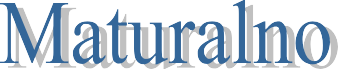 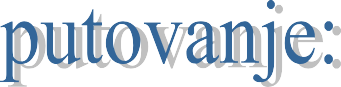 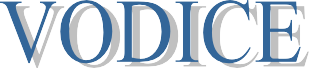 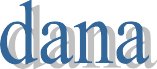 u terminu između 14.-21.lipnja 2024.*OGLEDNI PRIMJERAK PLANA na bazi 4 dana/3 noćenja sa smještajem u hotelskom kompleksu IMEPRIAL 3* u VODICAMA i polaskom iz Varaždina/Novi Marof PLAN I PROGRAM PUTOVANJA:DAN: VARAŽDIN – SMILJAN: MC Nikola Tesla - VODICE:2.DAN: VODICE – OTOK PRVIĆ – ZADAR - VODICE DAN VODICE – NP KRKA s vožnjom brodom od Skradinskog buka do Skradina– VODICEDAN: VODICE – ŠIBENIK – VARAŽDIN/NOVI MAROFU cijenu  uključiti:prijevoz turističkim autobusom sa svim licencama za prijevoz djece – 49 sjedalalicencirani turistički pratitelj - voditelj putovanja;smještaj u hotelskom kompleksu Imperial 3* u Vodicama (1/2, 1/3 sobe) na bazi 2 puna pansiona - svi obroci su po principu švedskog stola: doručak, ručak i večera + 1polupansion (doručak i večera) + ručak u Šibeniku u restoranu zadnjeg dana u odlaskukorištenje unutarnjeg bazena s morskom vodom; korištenje vanjskog bazenalokalni vodič u Šibeniku i Zadru;ulaznica za NP KRKA, s vožnjom brodom od Skradina do Skradinskog bukaručak u restoranu u Šibeniku ili bližoj okolici: juha + bečki odrezak (piletina) + pomfrit + kruh + sok + ketchup + sladoled3 x disco večeri uz animaciju i 2 x poslijepodnevna animacija  prema programu;Troškovi za 10 učitelja i 1 osobnog asistenta za učenika, u pratnji;osiguranje od nesretnog slučaja i bolesti; odgovornosti, jamčevina i trošak organizacije